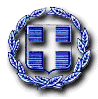 ΕΛΛΗΝΙΚΗ ΔΗΜΟΚΡΑΤΙΑ                                                                     ΝΟΜΟΣ ΑΤΤΙΚΗΣ                                                                 ΔΗΜΟΣ ΧΑΛΑΝΔΡΙΟΥΤου/ης…………………………………………………………………………………………………………………...με έδρα τ.......……………………………Οδός…………………………………Αριθμ ……………Τ.Κ. ……….. Τηλ. …………………….…..Fax. ………………………. Email: ………………………………….Αφού έλαβα γνώση των όρων της μελέτης για την προμήθεια με τίτλο: ……………………………………………………………………………………………………………………...……………………………………………………………………………………………………………………..……………………………………………………………………………………………………………………... καθώς και των συνθηκών εκτέλεσης αυτής, υποβάλλω την παρούσα προσφορά και δηλώνω ότι αποδέχομαι πλήρως και χωρίς επιφύλαξη όλα αυτά και αναλαμβάνω την εκτέλεση της προμήθειας με τις ακόλουθες τιμές επί των τιμών του Τιμολογίου Μελέτης και του Προϋπολογισμού Μελέτης.					 ΣΥΝΟΛΟ:   _______________________________	             Φ.Π.Α 6%:   ______________________________	ΓΕΝΙΚΟ ΣΥΝΟΛΟ: _______________________________ΕΝΤΥΠΟ ΟΙΚΟΝΟΜΙΚΗΣ ΠΡΟΣΦΟΡΑΣ ΕΝΤΥΠΟ ΟΙΚΟΝΟΜΙΚΗΣ ΠΡΟΣΦΟΡΑΣ για την προμήθεια με τίτλο «Προμήθεια βιβλίων για την πραγματοποίηση των προγραμμάτων των βιβλιοθηκών του Δήμου Χαλανδρίου.», Α.Μ. 140/2019ΠΕΡΙΓΡΑΦΗ ΠΡΟΜΗΘΕΙΑΣΜΟΝΑΔΑ ΜΕΤΡΗΣΗΣΠΟΣΟΤΗΤΑΤΙΜΗ ΜΟΝΑΔΑΣ (ευρω)ΚΟΣΤΟΣ (ευρώ)Γιουντίν:Μια γυναίκα από την Θεσσαλονίκη1Λοβοτομή1Εγκλήματα στην πανσιόν "Απόλλων" 1΄551Η προσευχή του αηδονιού1Εάν αυτό είναι ο άνθρωπος1Η συνείδηση του Ζήνωνα1Ψωμί,παιδεία,ελευθερία1Η Αθήνα της μιας διαδρομής1΄Ενας περίεργος ξένος1Ο άνδρας που γεννήθηκε με τον Ελευθέριο Βενιζέλο1Οικογένεια Ίντριγκ 31Το πείραμα1Ο Ναπολέων αρπάζει… κρύο1Θέλω να πετάξω!1Βιβλιοπωλείο Πέιτζις & Σια1Ο Διάολος στη Λευκή Πόλη1Η ραπτομηχανή1Ο Ρόλι σκέφτεται ασταμάτητα1Στημένη παγίδα1Επιχείρηση απόδραση1Τα τάπερ της Αλίκης1Τα λύτρα1Η γυναίκα του Ίσνταλ1Η πριγκίπισσα με τη μαύρη μάσκα Τ31Η πριγκίπισσα με τη μαύρη μάσκα Τ41Η πριγκίπισσα με τη μαύρη μάσκα Τ51Εκεί που τραγουδάνε οι καραβίδες1Ο πόλεμος της ματαιοδοξίας1Το άρωμα της ευτυχίας είναι πιο δυνατό κάτω από τη βροχή1Μαζί και στο αύριο1Κι έλεγες πως μ΄αγαπάς1Έμποροι θανάτου1Οι βάρδιες των πουλιών1Το δικό μου αστέρι1Αδερφάκια1Κούνελος και Αρκούδα: Φασαρίες στο δάσος1Κούνελος και Αρκούδα: οι κακές συνήθειες του κούνελου1Νυχτερινό τρένο1Σπίτι με ονόματα1Κοιτάζοντας τα αστέρια1Η ιστορία1Τέσλα1Επικίνδυνοι συγγραφείς1Κέρμα στον αέρα 1Ο φταίχτης1Η αστυνόμος1Το αρχέγονο και άλλοι καιροί1Ο μεγάλος υπηρέτης1Ο πότης1Το πνεύμα του χιονιού: μια χριστουγεννιάτικη ιστορία1Η κατάρα των Παλμιζάνο1Η κυνηγός του Χίτλερ1Το μυστικό του φούρνου1Το κόκκινο ποτάμι1Nothing more: τίποτα περισσότερο1Χαμένο χτες1Τα χρόνια με τα κυκλάμινα1Τα χρόνια των Ακαμαντίδων1Το τίμημα της αφθονίας1Ανατροφή ισχυρού δεσμού1΄Εξι επί δύο1Ξένο δέρμα 1Η ξηρασία1Το χρυσό κλουβί1Το φτυάρι1Ξέχασε με1Σ' άφησα1Σε είδα1Πεταλούδα1Τατουάζ1Δεσμοί αίματος1Στον οίκο των ψεμμάτων1Το φθινόπωρο1Φονικό μονοπάτι1Γρίφος για έμπειρους παίκτες1Θέα Ακρόπολη1Ο δικαστής1Ζαφειρένια μάτια1Η μέρα που η γιαγιά χάλασε το ίντερνετ1Είμαι όσα έχω ξεχάσει1Σε ποιόν ανήκει η κόλαση1Δέντρα1Βουντού1Εμπιστευτείτε τους εφήβους εμπιστευτείτε…1Τα χρώματα της πυρκαγιάς1Τα τρία πρόσωπα της Εκάτης1Το βιβλίο του χειμώνα1Το άρωμα του Πόντου1Παραπλάνηση1Ο παππούς μου ο ΑΪ Βασίλης1Ο μικρός Κοπέρνικος και ο πύργος με τα μυστικά1Πατρίδα1Εύα1Το Παρίσι είναι πάντα καλή ιδέα1Δίχτυ ασφαλείας1Της αλήθειας το αερικό1Προς όλα τα αγόρια που αγάπησα1Οι πύργοι της Σαμαρκάνδης1Καλυψώ τόμος 21Πύλη εισόδου1Οι ρετσινες του βασιλιά1Ωδή…σσεια μια έφηβης1Κυνηγός κουνελιών1Τη μέρα που σπάσαμε τον κόσμο1Εκεί που ζούμε1Εσύ τι λες πολύτιμο πως είναι1Οδός Αβύσσου αριθμός 0 1Μηχανές σαν κι εμένα1Ο Αδερφός μου κυνηγάει δεινόσαυρους1Ο θρύλος του Έσσεξ1Το λούνα-παρκ στο Ιερό Βουνό1Το τέλος του κόσμου σε αγγλικό κήπο1Εκεί που ζούμε 1Το μυστικό της σαρκοφάγου1Η τέχνη της απώλειας1Τη νύχτα, όλα τα αίματα είναι μαύρα1Μόνος στο Βερολίνο1Τότε που ήταν καλό κορίτσι1Η θεραπεία των αναμνήσεων1Patriot1Φονικό στη Μεγάλη Εκκλησία1Δέντρα πολλά δέντρα1Το παιδί και η αρκούδα1Το κύμα1Μυθικά πλάσματα1Όσοι αγαπιούνται1Leonardo Da Vinci1Όταν ήμαστε ορφανοί 1Tο κορίτσι στη φωλιά της σφήγκας1Στο Παρίσι με τον Χεμινγουέι1Ο Κάφκα στην ακτή1Η σιωπή της λευκής πόλης1Ο λαβύρινθος του Πάνα1Το παγοτέρας1Ένας αφηρημένος άντρα1Το κόκκινο σημάδι1Θρύλος Τ21Σαν τα φύλλα του καπνού1Η τελευταία αυτοκράτειρα του Βυζαντίου1Οι κόρες της βασίλισσας1Η ερωμένη των φάρων1Μαξ Τιλτ: 80 μέρες ή θάνατος1Τιράντες με πείσμα1Τη νύχτα που γύρισε ο χρόνος1Η εκδίκηση έσταζε μέλι1Το καρυ-κευμένο καλαμαράκι1Στα ίχνη του λαμπερού διαμαντιού1Βενιζελισμός και αντιβενιζελισμος …1Ο επισκέπτης του ονείρου1Η ποινή1Υπέροχες γυναίκες1Η γυναίκα στο παράθυρο1Το θεότρελο δεντρόσπιτο με τους 78 ορόφους1Πώς να έχεις αυτοπεποίθηση11177π.Χ.-Όταν κατέρρευσε ο πολιτισμός1Ο κενός θρόνος 1Το δωμάτιο1Και τώρα εγώ 1Ο γερμανός γιατρός1Οι  σιωπές της ενοχής1Η ψυχή του πέτρινου σπιτιού 1Συναξάρια της μικρής πατρίδας1Η αγαπημένη των θεών1Η εταίρα του μεγάλου Αλεξάνδρου1Οι γκαζόζες1Η Αυγούστα των αρωμάτων1Ευσεβία: Η θλιμμένη αυτοκράτειρα1Ποιος σκότωσε την Ιφιγένεια;1Λέων και Εμινέ:μυστικά και πάθη στη Σμύρνη1